2021年度山西省考试录用公务员公共科目考试大纲为便于报考者充分了解2021年度山西省考试录用公务员公共科目笔试，特制定本大纲。一、公共科目笔试内容考试录用公务员公共科目笔试分为行政职业能力测验和申论两科，主要测查从事公务员工作应当具备的基本能力和基本素质，特别是用习近平新时代中国特色社会主义思想指导分析和解决问题的能力。公共科目笔试全部采用闭卷考试的方式。行政职业能力测验为客观性试题，考试时限120分钟，满分100分。申论为主观性试题，考试时限150分钟，满分100分。二、作答要求(一)行政职业能力测验报考者务必携带的考试文具包括黑色字迹的钢笔或签字笔、2B铅笔和橡皮。报考者必须用2B铅笔在指定位置上填涂准考证号，并在答题卡上作答。在试题本或其他位置作答一律无效。(二)申论报考者务必携带的考试文具包括黑色字迹的钢笔或签字笔、2B铅笔和橡皮。报考者必须用2B铅笔在指定位置上填涂准考证号，用钢笔或签字笔在答题卡指定位置上作答。在非指定位置作答或用铅笔作答一律无效。试卷包括注意事项、多个给定资料和作答要求，考生根据给定资料，综合运用相关知识进行分析判断、整理加工，按照作答要求进行答题。试题主要是主观性试题。三、行政职业能力测验介绍(一)测试内容行政职业能力测验主要测查与公务员职业密切相关的、适合通过客观化纸笔测验方式进行考查的基本素质和能力要素，包括言语理解与表达、数量关系、判断推理、资料分析和常识判断等部分。(二)题型介绍行政职业能力测验涉及多种题目类型，试题将根据考试目的、报考群体情况，在题型、数量、难度等方面进行组合。以下是部分常用题型介绍。1.言语理解与表达言语理解与表达主要测查报考者运用语言文字进行思考和交流、迅速准确地理解和把握文字材料内涵的能力，包括根据材料查找主要信息及重要细节;正确理解阅读材料中指定词语、语句的含义;概括归纳阅读材料的中心、主旨;判断新组成的语句与阅读材料原意是否一致;根据上下文内容合理推断阅读材料中的隐含信息;判断作者的态度、意图、倾向、目的;准确、得体地遣词用字等。例题1：环境保护主义是一种信念，是一种重建人与自然关系的强烈愿望。要实现这一愿望，就必须树立一种自然共同体的意识，即将人类在共同体中的征服者角色，变为这一共同体中的普通一员。它暗含着对每个成员的尊敬，也包括对这个共同体本身的尊敬。只有树立了这样的一种道德意识，人们才有可能在运用其在这一共同体中的权利时，感到所负有的对这个共同体的义务。这不仅依赖对自然本质的科学理解，也依赖在了解基础上建立起的对自然的感情。文段最后一句话中的“这”指的是：A.自然共同体意识的树立B.对自然共同体的义务C.热爱自然的感情D.重建人与自然关系的愿望(答案：A。首句指出环境保护主义“是一种重建人与自然关系的强烈愿望”，次句说明“要实现这一愿望，就必须树立一种自然共同体的意识”，第三句说明“只有树立了这样的一种道德意识”的重要意义，最后归结到“这不仅依赖……，也依赖……”，即实现这种意识的条件。因此，可知“这”指的是“自然共同体意识的树立”，正确答案为A。)例题2：脱贫攻坚必须______，一步一个脚印，确保各项扶贫政策措施落到实处，积小胜为大胜，最终取得全面胜利。同时也应加强贫困村基层组织建设，充分调动贫困群众的积极性，提高其参与度、获得感，激励其______，激发其脱贫的内生动力与活力。依次填入画横线部分最恰当的一项是：A.未雨绸缪 一马当先 B.一鼓作气 奋发图强C.循序渐进 再接再厉 D.稳扎稳打 自力更生(答案：D。第一空根据后文“一步一个脚印”“落到实处”，说明此空应表达出脚踏实地之意。第二空根据后文“激发其脱贫的内生动力与活力”，强调的是“内生”。因此，应该填入“稳扎稳打 自力更生”，正确答案为D。)2.数量关系数量关系主要测查报考者理解、把握事物间量化关系和解决数量关系问题的能力，主要涉及数据关系的分析、推理、判断、运算等。常用题型有数字推理和数学运算两种。第一种题型：数字推理。每道题给出一个数列，但其中缺少一项，要求报考者仔细观察这个数列各数字之间的关系，找出其中的排列规律，然后从四个供选择的答案中选出最合适、最合理的一个来填补空缺项，使之符合原数列的排列规律。例题：1 2 4 8 16 ( )A.16 B.24 C.32 D.36(答案：C。原数列是一个等比数列，后一项是前一项的2倍，故正确答案为C。)第二种题型：数学运算。每道题给出一个算术式子或者表达数量关系的一段文字，要求报考者熟练运用加、减、乘、除等基本运算法则，并利用其他基本数学知识，准确迅速地计算或推出结果。例题：某地劳动部门租用甲、乙两个教室开展农村实用人才培训。两教室均有5排座位，甲教室每排可坐10人，乙教室每排可坐9人。两教室当月共举办该培训27次，每次培训均座无虚席，当月共培训1290人次。问甲教室当月共举办了多少次这项培训?A.8 B.10C.12 D.15(答案：D。根据题意可知，甲教室每次培训可坐50人，而乙教室每次培训可坐45人。由此可计算出甲教室举办的培训次数为15次。)3.判断推理判断推理主要测查报考者对各种事物关系的分析推理能力，主要涉及对图形、语词概念、事物关系和文字材料的理解、比较、组合、演绎和归纳等。常用题型有图形推理、定义判断、类比推理、逻辑判断四种。第一种题型：图形推理。每道题给出一套或两套图形，要求报考者通过观察分析找出图形排列的规律，选出符合规律的一项。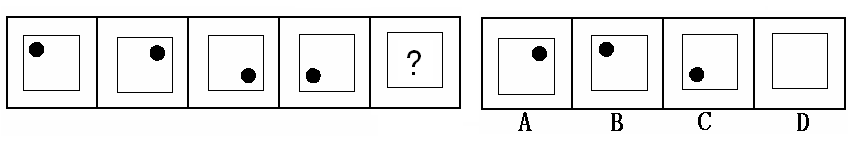 例题：(答案：B。黑点在正方形中顺时针移动。在第5个图形中，应该正好移动到左上角。)第二种题型：定义判断。每道题先给出一个概念的定义，然后分别列出四种情况，要求报考者严格依据定义选出一个最符合或最不符合该定义的答案。例题：党政机关公文是党政机关实施领导、履行职能、处理公务的具有特定效力和规范体式的文书。其中命令(令)适用于公布行政法规和规章、宣布施行重大强制性措施、批准授予和晋升衔级、嘉奖有关单位和人员。意见适用于对重要问题提出见解和处理办法。批复适用于答复下级机关请示事项。函适用于不相隶属机关之间商洽工作、询问和答复问题、请求批准和答复审批事项。根据上述定义，下列选项中应添加“批复”的是：A.《国务院办公厅关于进一步加强资本市场中小投资者合法权益保护工作的____》B.《国务院办公厅关于黑龙江双鸭山经济开发区升级为国家级经济技术开发区的____》C.《国务院关于同意设立陕西西咸新区的____》D.《国务院关于在我国统一实行法定计量单位的____》(答案：C。根据题干，“批复”的定义要点是：答复下级机关请示事项。C选项中，同意设立陕西西咸新区，属于答复下级机关请示，符合定义。因此，正确答案为C。)第三种题型：类比推理。给出一组相关的词，要求通过观察分析，在备选答案中找出一组与之在逻辑关系上最为贴近或相似的词。例题： 螺丝：螺帽A.水杯：暖瓶 B.线：纽扣C.插座：插头 D.筷：碗(答案：C。螺丝和螺帽是一组必须配套使用的东西，选项C中插头与插座的关系与螺丝与螺帽的关系一样。)第四种题型：逻辑判断。每道题给出一段陈述，这段陈述被假设是正确的，不容置疑的。要求报考者根据这段陈述，运用一定的逻辑推论，选择一个最恰当的答案。例题：在一次考古发掘中，考古人员在一座唐代古墓中发现多片先秦时期的夔(音kuí)文陶片。对此，专家解释说，由于雨水冲刷等原因，这些先秦时期的陶片后来被冲至唐代的墓穴中。以下哪项如果为真，最能质疑上述专家的观点?A.在这座唐代古墓中还发现多件西汉时期的文物B.这座唐代古墓保存完好，没有漏水、毁塌迹象C.并非只有先秦时期才使用夔文，唐代文人以书写夔文为能事D.唐代的墓葬风俗是将墓主生前喜爱的物品随同墓主一同下葬(答案：B。该选项中“古墓保存完好，没有漏水、毁塌迹象”从根本上排除了“雨水冲刷”的可能性，最能质疑专家的观点。)4.资料分析针对一段资料一般有1～5个问题，报考者需要根据资料所提供的信息进行分析、比较、推测和计算，从四个备选答案中选出符合题意的答案。例题：根据以下资料回答问题：表 2010年三大经济圈产业结构及增长速度(%)长三角珠三角京津冀全国占地区生产总值比重增长速度占地区生产总值比重增长速度占地区生产总值比重增长速度占国内生产总值比重增长速度第一产业产值4.73.65.04.46.63.310.24.3第二产业产值50.613.450.414.543.815.246.812.2第三产业产值44.710.744.610.149.611.443.09.5三大经济圈中，2010年三次产业增长速度均超过全国平均水平的有几个?A.0 B.1C.2 D.3(答案：B。通过比较表格提供的数字，可以看出，三次产业增长速度均超过全国平均水平的只有珠三角，故正确答案为B。)5.常识判断常识判断主要测查报考者在政治、经济、文化、科技等方面应知应会的基本知识以及运用这些知识进行分析判断的基本能力。例题：某城市空气质量较差，检测结果显示，在主要污染物中，PM10颗粒浓度严重超标，PM2.5颗粒浓度及有害气体浓度尚在正常范围。如果你是城市决策者，采取以下哪些措施能在影响最小的情况下，最有效地改善空气质量?①整改郊区水泥厂 ②整改郊区造纸厂③市区车辆限号行驶 ④改善郊区植被环境A.①② B.①④C.③④ D.②③(答案：B。①水泥厂在生产过程中会产生大量的烟尘等可吸入颗粒物，符合题意;②造纸厂在生产过程中产生的主要污染是水污染和重金属污染，不符合题意;③汽车尾气排放是产生可吸入颗粒物的主要来源之一，但是题干中说PM2.5颗粒浓度及有害气体浓度尚在正常范围，所以尾气并不是造成空气污染的主要原因，不符合题意;④植被有吸附各种污染物的功能，所以改善植被环境符合题意。因此，正确答案为B。)四、申论介绍申论是测查从事机关工作应当具备的基本能力的考试科目。申论试卷由注意事项、给定资料和作答要求三部分组成。申论考试按照乡镇级以上机关以及乡镇机关职位的不同要求，分别命制试题。主要测查报考者的阅读理解能力、综合分析能力、提出和解决问题能力、贯彻执行能力、群众工作能力、文字表达能力和应用写作能力。阅读理解能力——要求全面把握给定资料的内容，准确理解给定资料的含义，准确提炼事实所包含的观点，并揭示所反映的本质问题。综合分析能力——要求对给定资料的全部或部分的内容、观点或问题进行分析和归纳，多角度地思考资料内容，作出合理的推断或评价。提出和解决问题能力——要求借助自身的实践经验或生活体验，在对给定资料理解分析的基础上，发现和界定问题，作出评估或权衡，提出解决问题的方案或措施。贯彻执行能力——要求能够准确理解工作目标和组织意图，遵循依法行政的原则，根据客观实际情况，及时有效地完成任务。群众工作能力——要求能够站在群众角度思考问题，善于了解群众真实诉求，以有效手段组织动员群众，灵活运用各种措施和办法化解复杂矛盾，解决实际问题。文字表达能力——要求熟练使用指定的语种，运用说明、陈述、议论等方式，准确规范、简明畅达地表述思想观点。应用写作能力——要求能够结合材料，根据工作任务，恰当组织语言，准确、得体、有条理地进行书面表达。本文内容摘自公务员考试专题发布的《中央机关及其直属机构2021年度考试录用公务员公告》部分内容。